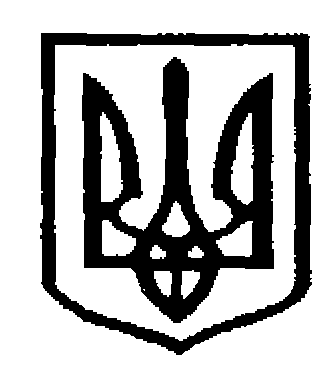 У К Р А Ї Н АЧернівецька міська радаУ П Р А В Л I Н Н Я   О С В I Т ИНАКАЗ11.04.2018                                                                                                            № 167                                                                                        Про участь учителів іноземних мов закладів освіти міста, які  навчатимуть учнів перших класів у 2018/2019 н.р.,у підготовці для роботи  в умовах Нової української школиВідповідно до розпорядження Кабінету Міністрів України від 17.01.2018 №17 «Про додаткові заходи щодо підвищення кваліфікації педагогічних працівників у 2018 році», на виконання наказів МОНУ від 15.01.2018 №34 «Про деякі організаційні питання щодо підготовки педагогічних працівників для роботи в умовах Нової української школи», від 15.01.2018 №36 «Про затвердження Типової освітньої програми організації і проведення підвищення кваліфікації педагогічних працівників закладами післядипломної педагогічної освіти», від 27.02.2018 №208 «Про організацію та проведення підготовки вчителів іноземних мов, які навчатимуть учнів перших класів у 2018/2019 навчальному році, закладами післядипломної педагогічної освіти до викладання іноземних мов (англійської, німецької та французької) відповідно до Концепції «Нова українська школа», наказів ДОН ОДА №130 від 20.03.2018 «Про організацію та проведення підготовки  Інститутом післядипломної педагогічної освіти  Чернівецької області вчителів іноземних мов  (англійської, німецької та французької),  які  навчатимуть учнів перших класів у 2018/2019 н.р., відповідно до Концепції  «Нова українська школа»» та з метою підвищення методичного та практичного рівнів професійної компетентності вчителів 1-их класів щодо реалізації завдань нового Державного стандарту початкової освіти відповідно до основних напрямів державної політики в галузі освітиНАКАЗУЮ:Відрядити 13,14,15 квітня педагогів-тренерів для проведення навчань учителів іноземних мов Чернівецької області, які навчатимуть учнів 1-х класів у 2018/2019 н.р.: Бєляєву Н. В., учителя англійської мови Чернівецького ліцею №4 у смт Глибоку, , Молодек О.О., учителя англійської мови Чернівецької гімназії №7, Чемерис О.В., учителя англійської мови Чернівецької ЗОШ №27 у місто Сторожинець.Відрядити 27, 28, 29 квітня педагогів-тренерів для проведення навчань учителів іноземних мов Чернівецької області, які навчатимуть учнів 1-х класів у 2018/2019 н.р.: Стангрет А.В. учителя англійської мови Чернівецької СЗОШ №22, Захарову Н.Р., учителя англійської мови Чернівецької ЗОШ №28 у місто НовоселицюКерівникам закладів загальної середньої освіти міста: забезпечити участь тренерів у проведенні навчань учителів іноземних мов, які навчатимуть учнів 1-х класів у 2018/2019 н.р., відповідно до списку, що додається. (Додаток 1, 2)Забезпечити участь  учителів іноземних мов міста, які навчатимуть учнів 1-х класів у 2018/2019 н.р., відповідно до списку, що додається. (Додаток 3)Створити належні умови для обов’язкового проходження онлайн  курсу вчителями іноземних мов на платформах Британської Ради в Україні,  Гете-Інституту в Україні та Посольства Франції в Україні відповідно до Концепції «Нова українська школа» для підвищення кваліфікації педагогічних працівників.Подати до 25.05.2018 узагальнену інформацію щодо стану проходження онлайн курсу учителями іноземних мов на електронну адресу методистам ММЦ (координатор для учителів німецької та французької мов - Архилюк Г.В., halynaarkhyliuk@gmail.com, для учителів англійської мови - Яківчик О.М., olesiayakivchyk@gmail.com ).Директорам Попадюк О.В. (гімназія №3), Мінаковій Т.Г. (гімназія №5), Ігнату І.А. (гімназія №6) створити належні умови для проведення тренінгів для педагогів, які навчатимуть учнів 1-х класів у 2018/2019 н.р.Керівнику відділу  бухгалтерського обліку та звітності Пукас Н.В. зберегти заробітну плату за основним місцем роботи педагогам-тренерам та педагогам-учасникам.Методисту ММЦ Архилюк Г.В. до 01.06.2018 подати в ІППО ЧО узагальнену інформацію щодо стану проходження онлайн курсу учителями іноземних мов міста, які навчатимуть учнів 1-х класів у 2018/2019 н.р.Контроль за виконанням наказу покласти на заступника начальника, начальника відділу загальної середньої освіти управління освіти Чернівецької міської ради Кузьміну О.Л., завідувача міським методичним центром Герасим Н.П.Начальник управління  освіти Чернівецької міської  ради                                                  	С.В.Мартинюк Ознайомлені:Заступник начальника, начальниквідділу загальної середньої освітиуправління освіти Чернівецької міської ради 		О.Л.КузьмінаЗавідувач ММЦ закладів освітиуправління освіти міської ради                                         	Н.П.ГерасимВиконавець:Методист ММЦ							 	Г.В.Архилюк                                          			Додаток 1Список тренерів, які пройшли відповідну підготовку відповідно до програм Британської Ради в Україні,  Гете-Інституту в Україні та Посольства Франції в УкраїніДодаток 2Графік проведення тренінгів длявчителів іноземних мов 1-х класів закладів загальної середньої освіти містаДодаток 3Списки учителів іноземних мов, які  навчатимутьучнів перших класів у 2018/2019 н.р№ТренериПосада, місце роботиАнглійська моваАнглійська моваВербовий Андрій Вікторовичучитель,  гімназія №6 Чернівецької міської радиГуменюк Олеся Дмитрівнаучитель, гімназія №3 Чернівецької міської радиДарійчук Юлія Григорівнаучитель,  ЗОСШ №22 Чернівецької міської ради Молодек Олена Олександрівнаучитель, гімназія №7 Чернівецької міської радиСтангрет Аліна Володимирівнаучитель ЗОСШ №22 Чернівецької міської радиЯківчик Олеся Мерославівнаучитель,  гімназія №5 Чернівецької міської радиАсистенти тренераПосада, місце роботиЗахарова  Наталія Романівнаучитель, Чернівецька ЗОШ І-ІІІ ст. №28 Чернівецької міської радиЗвоздецька  Любов Василівнаучитель, Чернівецька ЗОШ І-ІІІ ст. №27 Чернівецької міської радиСологуб  Анна Олександрівнаучитель, Чернівецька ЗОШ І-ІІІ ст. №27 Чернівецької міської радиЧемерис Ольга Віталіївнаучитель, Чернівецька ЗОШ І-ІІІ ст. №27 Чернівецької міської радиБєляєва Наталія Володимирівнаучитель, ліцей №4 Чернівецької міської ради Німецька моваНімецька моваАсистенти тренераПосада, місце роботи1.Архилюк Галина Василівнаучитель, гімназія №1 Чернівецької міської радиФранцузька  моваФранцузька  моваАсистенти тренераПосада, місце роботи1.Заяц Ірина Михайлівнаучитель, гімназія №3 Чернівецької міської ради№Назва відділу(управління) освітиКількість вчителівКількість тренерівП І БтренерівТерміни навчанняМісце навчанняАнглійська моваАнглійська моваАнглійська моваАнглійська моваАнглійська моваАнглійська моваАнглійська мовам.Чернівці942Яківчик Олеся МирославівнаЗвоздецька  Любов Василівна16.04.2018  15:00 до 18:00;17.04.2018  10:00 до 18:00;18.04.2018  15:00 до 18:00;24.04.2018 з10:00 до 18:00Гімназія №5 Чернівецької міської ради, актова залам.Чернівці942Гуменюк Олеся Дмитрівна Дарійчук Юлія Григорівна16.04.2018  15:00 до 18:00;17.04.2018  10:00 до 18:00;18.04.2018  15:00 до 18:00;24.04.2018 з10:00 до 18:00Гімназія №3 Чернівецької міської ради, актова залам.Чернівці942Вербовий Андрій Вікторович Сологуб  Анна Олександрівна16.04.2018  15:00 до 18:00;17.04.2018  10:00 до 18:00;18.04.2018  15:00 до 18:00;24.04.2018 з10:00 до 18:00Гімназія №6 Чернівецької міської ради, актова залаНімецька  моваНімецька  моваНімецька  моваНімецька  моваНімецька  моваНімецька  моваНімецька  мовам.Чернівці253Архилюк Галина Василівна30   квітня, 01, 02 травня Початок о 10.00ІППОЧО, вул. Вірменська, 16, ауд. 14м.Чернівці253Архилюк Галина Василівна03, 04, 05 травняПочаток о 10.00ІППОЧО, вул. Вірменська, 16, ауд. 14м.Чернівці213Архилюк Галина Василівна05, 06, 07 червняПочаток о 10.00ІППОЧО, вул. Вірменська, 16, ауд. 14Французька   моваФранцузька   моваФранцузька   моваФранцузька   моваФранцузька   моваФранцузька   моваФранцузька   мовам.Чернівці 323Заяц Ірина Михайлівна	20 квітняПочаток о 10.00Гімназія №3 Чернівецької міської ради, актова залам.Чернівці 323Заяц Ірина Михайлівна21 квітняПочаток о 10.00Гімназія №3 Чернівецької міської ради, актова зала№ з/п№ з/п№ з/пПрізвище, ім’я по батькові учителяПрізвище, ім’я по батькові учителяПрізвище, ім’я по батькові учителяПрізвище, ім’я по батькові учителяНавчальний закладЕлектронна адресаЕлектронна адресаЕлектронна адресаКонтактний телефонКонтактний телефонМісце проведення - Гімназія 6.  16, 17, 18, 24 квітня  ( Тренери - Вербовий А.В., Сологуб А.О.)Місце проведення - Гімназія 6.  16, 17, 18, 24 квітня  ( Тренери - Вербовий А.В., Сологуб А.О.)Місце проведення - Гімназія 6.  16, 17, 18, 24 квітня  ( Тренери - Вербовий А.В., Сологуб А.О.)Місце проведення - Гімназія 6.  16, 17, 18, 24 квітня  ( Тренери - Вербовий А.В., Сологуб А.О.)Місце проведення - Гімназія 6.  16, 17, 18, 24 квітня  ( Тренери - Вербовий А.В., Сологуб А.О.)Місце проведення - Гімназія 6.  16, 17, 18, 24 квітня  ( Тренери - Вербовий А.В., Сологуб А.О.)Місце проведення - Гімназія 6.  16, 17, 18, 24 квітня  ( Тренери - Вербовий А.В., Сологуб А.О.)Місце проведення - Гімназія 6.  16, 17, 18, 24 квітня  ( Тренери - Вербовий А.В., Сологуб А.О.)Місце проведення - Гімназія 6.  16, 17, 18, 24 квітня  ( Тренери - Вербовий А.В., Сологуб А.О.)Місце проведення - Гімназія 6.  16, 17, 18, 24 квітня  ( Тренери - Вербовий А.В., Сологуб А.О.)Місце проведення - Гімназія 6.  16, 17, 18, 24 квітня  ( Тренери - Вербовий А.В., Сологуб А.О.)Місце проведення - Гімназія 6.  16, 17, 18, 24 квітня  ( Тренери - Вербовий А.В., Сологуб А.О.)Місце проведення - Гімназія 6.  16, 17, 18, 24 квітня  ( Тренери - Вербовий А.В., Сологуб А.О.)111Півін Христина ВасилівнаПівін Христина ВасилівнаПівін Христина ВасилівнаПівін Христина ВасилівнаГімназія №6Гімназія №6cristinapivin@gmail.comcristinapivin@gmail.comcristinapivin@gmail.com0506105923222Гаврилюк Катерина СергіївнаГаврилюк Катерина СергіївнаГаврилюк Катерина СергіївнаГаврилюк Катерина СергіївнаЧернівецький ліцей №4Чернівецький ліцей №4gavrilyuk.k52@gmail.comgavrilyuk.k52@gmail.comgavrilyuk.k52@gmail.com0953300225333Чуприк Юлія ЯрославівнаЧуприк Юлія ЯрославівнаЧуприк Юлія ЯрославівнаЧуприк Юлія ЯрославівнаЧернівецький ліцей № 4Чернівецький ліцей № 4julietta@gmail.comjulietta@gmail.comjulietta@gmail.com0507136432444Хащіюк Катерина ВіталіївнаХащіюк Катерина ВіталіївнаХащіюк Катерина ВіталіївнаХащіюк Катерина ВіталіївнаЧернівецький ліцей №4Чернівецький ліцей №4katjashejd@gmail.comkatjashejd@gmail.comkatjashejd@gmail.com0507841411555Клименко Світлана ІванівнаКлименко Світлана ІванівнаКлименко Світлана ІванівнаКлименко Світлана ІванівнаЧернівецький ліцей №4Чернівецький ліцей №4lanasvit90910@gmail.comlanasvit90910@gmail.comlanasvit90910@gmail.com0953142275666Вєтрова Юлія АнатоліївнаВєтрова Юлія АнатоліївнаВєтрова Юлія АнатоліївнаВєтрова Юлія АнатоліївнаЧернівецький ліцей №4Чернівецький ліцей №4vetrova.у.an@gmail.comvetrova.у.an@gmail.comvetrova.у.an@gmail.com0958377190777Остафійчук Юлія ВасилівнаОстафійчук Юлія ВасилівнаОстафійчук Юлія ВасилівнаОстафійчук Юлія ВасилівнаЧернівецький ліцей №4Чернівецький ліцей №4yuliazubryn1991@gmail.comyuliazubryn1991@gmail.comyuliazubryn1991@gmail.com0502520016888Бернацька Світлана МиколаївнаБернацька Світлана МиколаївнаБернацька Світлана МиколаївнаБернацька Світлана МиколаївнаЧернівецька гімназія №4Чернівецька гімназія №4bernsvit@gmail.combernsvit@gmail.combernsvit@gmail.com0509887071999Дзюбко АнжелікаОлексіївнаДзюбко АнжелікаОлексіївнаДзюбко АнжелікаОлексіївнаДзюбко АнжелікаОлексіївнаЧернівецька гімназія №4Чернівецька гімназія №4anzhelika.dziubko@gmail.comanzhelika.dziubko@gmail.comanzhelika.dziubko@gmail.com0501413834101010Продан НаталіяІванівнаПродан НаталіяІванівнаПродан НаталіяІванівнаПродан НаталіяІванівнаЧернівецька гімназія №4Чернівецька гімназія №4skigarnata@gmail.comskigarnata@gmail.comskigarnata@gmail.com0505040730111111Тимчук АлінаВолодимирівнаТимчук АлінаВолодимирівнаТимчук АлінаВолодимирівнаТимчук АлінаВолодимирівнаЧернівецька гімназія №4Чернівецька гімназія №4alinatymchuk88@meta.uaalinatymchuk88@meta.uaalinatymchuk88@meta.ua0502389124121212Ширманова СвітланаВолодимирівнаШирманова СвітланаВолодимирівнаШирманова СвітланаВолодимирівнаШирманова СвітланаВолодимирівнаЧернівецька гімназія №4Чернівецька гімназія №4cvsvitlana@gmail.comcvsvitlana@gmail.comcvsvitlana@gmail.com0507360095131313Гаврилюк АнастасіяОлексіївнаГаврилюк АнастасіяОлексіївнаГаврилюк АнастасіяОлексіївнаГаврилюк АнастасіяОлексіївнаЧернівецька гімназія №4Чернівецька гімназія №4anastasiia.havryliuk@gmail.comanastasiia.havryliuk@gmail.comanastasiia.havryliuk@gmail.com0508712449141414Шорок ОксанаВасилівнаШорок ОксанаВасилівнаШорок ОксанаВасилівнаШорок ОксанаВасилівнаЧернівецька гімназія №4Чернівецька гімназія №4oksanashorok@gmail.comoksanashorok@gmail.comoksanashorok@gmail.com0506888606151515Буляховська ОльгаВасилівнаБуляховська ОльгаВасилівнаБуляховська ОльгаВасилівнаБуляховська ОльгаВасилівнаЧернівецька гімназія №4Чернівецька гімназія №4olyabulyahovska@gmail.comolyabulyahovska@gmail.comolyabulyahovska@gmail.com0997340518161616Леськів Наталія МихайлівнаЛеськів Наталія МихайлівнаЛеськів Наталія МихайлівнаЛеськів Наталія МихайлівнаНВК «Лідер»НВК «Лідер»natalialeskiv81@ukr.netnatalialeskiv81@ukr.netnatalialeskiv81@ukr.net0950445453171717Голбан Тетяна БорисівнаГолбан Тетяна БорисівнаГолбан Тетяна БорисівнаГолбан Тетяна БорисівнаНВК «Любисток»НВК «Любисток»golban.tatyana7gmail.comgolban.tatyana7gmail.comgolban.tatyana7gmail.com0509404284181818Тихон Яна ВасилівнаТихон Яна ВасилівнаТихон Яна ВасилівнаТихон Яна ВасилівнаНВК «Берегиня»НВК «Берегиня»yanatykhon@yahoo.comyanatykhon@yahoo.comyanatykhon@yahoo.com0664984271191919Гордійчук Альона АнатоліївнаГордійчук Альона АнатоліївнаГордійчук Альона АнатоліївнаГордійчук Альона АнатоліївнаНВК «Берегиня»НВК «Берегиня»darkalona30@gmail.comdarkalona30@gmail.comdarkalona30@gmail.com0661457555202020Павлович Крістіна ВолодимирівнаПавлович Крістіна ВолодимирівнаПавлович Крістіна ВолодимирівнаПавлович Крістіна ВолодимирівнаПЗОШ «Надія»ПЗОШ «Надія»---0952149499212121Остафійчук Юлія ВасилівнаОстафійчук Юлія ВасилівнаОстафійчук Юлія ВасилівнаОстафійчук Юлія ВасилівнаНВК «Гармонія»НВК «Гармонія»yuliazubryn1991@gmail.comyuliazubryn1991@gmail.comyuliazubryn1991@gmail.com0502520016222222Радевич Ірина ОлександрівнаРадевич Ірина ОлександрівнаРадевич Ірина ОлександрівнаРадевич Ірина ОлександрівнаСШ ОРТ №41СШ ОРТ №41irynaradevych@gmail.comirynaradevych@gmail.comirynaradevych@gmail.com0965326309232323Шмига Альона ЮріївнаШмига Альона ЮріївнаШмига Альона ЮріївнаШмига Альона ЮріївнаЗОШ №14ЗОШ №14Аlon04ka@bigmir.netАlon04ka@bigmir.netАlon04ka@bigmir.net0967486915242424Ткачук Настасія ЯрославівнаТкачук Настасія ЯрославівнаТкачук Настасія ЯрославівнаТкачук Настасія ЯрославівнаЗОШ №16ЗОШ №16tkachuknastia82@gmail.comtkachuknastia82@gmail.comtkachuknastia82@gmail.com0505625446252525Демчук Віра КостянтинівнаДемчук Віра КостянтинівнаДемчук Віра КостянтинівнаДемчук Віра КостянтинівнаЗОШ №13ЗОШ №13verka.demchuk@yandex.ruverka.demchuk@yandex.ruverka.demchuk@yandex.ru0994121732262626Козак Людмила МиколаївнаКозак Людмила МиколаївнаКозак Людмила МиколаївнаКозак Людмила МиколаївнаЗОШ №13ЗОШ №13kozak.liudmila@yahoo.comkozak.liudmila@yahoo.comkozak.liudmila@yahoo.com-272727Сака Анастасія МаріанівнаСака Анастасія МаріанівнаСака Анастасія МаріанівнаСака Анастасія МаріанівнаЗОШ №17ЗОШ №17Nastenika1995@gmail.comNastenika1995@gmail.comNastenika1995@gmail.com09687132340667687920282828Сойка Людмила ОлексіївнаСойка Людмила ОлексіївнаСойка Людмила ОлексіївнаСойка Людмила ОлексіївнаЗОШ №19ЗОШ №19---292929Туряк Маріанна ГеоргіївнаТуряк Маріанна ГеоргіївнаТуряк Маріанна ГеоргіївнаТуряк Маріанна ГеоргіївнаЗОШ № 31ЗОШ № 31MARIANNA TURYAK@gmail.comMARIANNA TURYAK@gmail.comMARIANNA TURYAK@gmail.com0660522489303030Драгомерецька Людмила ВалентинівнаДрагомерецька Людмила ВалентинівнаДрагомерецька Людмила ВалентинівнаДрагомерецька Людмила ВалентинівнаЗОШ № 31ЗОШ № 31dragomeretska27@gmail.dragomeretska27@gmail.dragomeretska27@gmail.0954205282313131Купчанко Юліанна ІллівнаКупчанко Юліанна ІллівнаКупчанко Юліанна ІллівнаКупчанко Юліанна ІллівнаЗОШ № 31ЗОШ № 31julianalove93@mail.rujulianalove93@mail.rujulianalove93@mail.ru0995137335Місце проведення - Гімназія №3.  16, 17, 18, 24 квітня ( Тренери - Гуменюк О.Д., Дарійчук Ю.Г.)Місце проведення - Гімназія №3.  16, 17, 18, 24 квітня ( Тренери - Гуменюк О.Д., Дарійчук Ю.Г.)Місце проведення - Гімназія №3.  16, 17, 18, 24 квітня ( Тренери - Гуменюк О.Д., Дарійчук Ю.Г.)Місце проведення - Гімназія №3.  16, 17, 18, 24 квітня ( Тренери - Гуменюк О.Д., Дарійчук Ю.Г.)Місце проведення - Гімназія №3.  16, 17, 18, 24 квітня ( Тренери - Гуменюк О.Д., Дарійчук Ю.Г.)Місце проведення - Гімназія №3.  16, 17, 18, 24 квітня ( Тренери - Гуменюк О.Д., Дарійчук Ю.Г.)Місце проведення - Гімназія №3.  16, 17, 18, 24 квітня ( Тренери - Гуменюк О.Д., Дарійчук Ю.Г.)Місце проведення - Гімназія №3.  16, 17, 18, 24 квітня ( Тренери - Гуменюк О.Д., Дарійчук Ю.Г.)Місце проведення - Гімназія №3.  16, 17, 18, 24 квітня ( Тренери - Гуменюк О.Д., Дарійчук Ю.Г.)Місце проведення - Гімназія №3.  16, 17, 18, 24 квітня ( Тренери - Гуменюк О.Д., Дарійчук Ю.Г.)Місце проведення - Гімназія №3.  16, 17, 18, 24 квітня ( Тренери - Гуменюк О.Д., Дарійчук Ю.Г.)Місце проведення - Гімназія №3.  16, 17, 18, 24 квітня ( Тренери - Гуменюк О.Д., Дарійчук Ю.Г.)Місце проведення - Гімназія №3.  16, 17, 18, 24 квітня ( Тренери - Гуменюк О.Д., Дарійчук Ю.Г.)1ДовганчукОльга ОлександрівнаДовганчукОльга ОлександрівнаДовганчукОльга ОлександрівнаДовганчукОльга ОлександрівнаЗОШ № 1ЗОШ № 1ЗОШ № 1ЗОШ № 1olgadovganchuk1975@gmail.com050283 47 76050283 47 76050283 47 762КлимчукНаталія ОлексіївнаКлимчукНаталія ОлексіївнаКлимчукНаталія ОлексіївнаКлимчукНаталія ОлексіївнаЗОШ № 1ЗОШ № 1ЗОШ № 1ЗОШ № 1k.nataliya.cv@gmail.com(050)999 76 17(050)999 76 17(050)999 76 173ШестаковичОлена СтепанівнаШестаковичОлена СтепанівнаШестаковичОлена СтепанівнаШестаковичОлена СтепанівнаЗОШ № 1ЗОШ № 1ЗОШ № 1ЗОШ № 1stshest@i.ua(095)546 98 03(095)546 98 03(095)546 98 034Татарчук Олена ВасилівнаТатарчук Олена ВасилівнаТатарчук Олена ВасилівнаТатарчук Олена ВасилівнаЗОШ №3ЗОШ №3ЗОШ №3ЗОШ №3hellena01508@gmail.com0509446765050944676505094467655Венгренович Марія ЛеонівнаВенгренович Марія ЛеонівнаВенгренович Марія ЛеонівнаВенгренович Марія ЛеонівнаЗОШ №3ЗОШ №3ЗОШ №3ЗОШ №3leonivna@gmail.com0992742202099274220209927422026Портей Руслана МихайлівнаПортей Руслана МихайлівнаПортей Руслана МихайлівнаПортей Руслана МихайлівнаЗОШ №4ЗОШ №4ЗОШ №4ЗОШ №4ruslana.portey@gmail.com0507358787050735878705073587877РоманчукСвітлана ЯрославівнаРоманчукСвітлана ЯрославівнаРоманчукСвітлана ЯрославівнаРоманчукСвітлана ЯрославівнаЗОШ № 5ЗОШ № 5ЗОШ № 5ЗОШ № 5lana.svit.07.10@gmail.com0507637197050763719705076371978Вітвіцька НаталяЮріївнаВітвіцька НаталяЮріївнаВітвіцька НаталяЮріївнаВітвіцька НаталяЮріївнаЗОШ № 5ЗОШ № 5ЗОШ № 5ЗОШ № 5natalya081991@gmail.com0990359602099035960209903596029Вербовська Ірина ВалеріївнаВербовська Ірина ВалеріївнаВербовська Ірина ВалеріївнаВербовська Ірина ВалеріївнаСЗОШ № 22СЗОШ № 22СЗОШ № 22СЗОШ № 22irynaverbovska@gmail.com05088371180508837118050883711810Гордіца Ганна ВасилівнаГордіца Ганна ВасилівнаГордіца Ганна ВасилівнаГордіца Ганна ВасилівнаСЗОШ № 22СЗОШ № 22СЗОШ № 22СЗОШ № 22anikagirditsa@gmail.com09931378770993137877099313787711Душенко Ігор ПетровичДушенко Ігор ПетровичДушенко Ігор ПетровичДушенко Ігор ПетровичСЗОШ № 22СЗОШ № 22СЗОШ № 22СЗОШ № 22dushenkoigor@gmail.com05073859360507385936050738593612Іванюк Тетяна ВіталіївнаІванюк Тетяна ВіталіївнаІванюк Тетяна ВіталіївнаІванюк Тетяна ВіталіївнаСЗОШ № 22СЗОШ № 22СЗОШ № 22СЗОШ № 22tatiankaivaniuk@gmail.com05072815250507281525050728152513Лукащук Віолета ВасилівнаЛукащук Віолета ВасилівнаЛукащук Віолета ВасилівнаЛукащук Віолета ВасилівнаСЗОШ № 22СЗОШ № 22СЗОШ № 22СЗОШ № 22violeta27@mail.ru05058838000505883800050588380014Махневич Тетяна ІванівнаМахневич Тетяна ІванівнаМахневич Тетяна ІванівнаМахневич Тетяна ІванівнаСЗОШ № 22СЗОШ № 22СЗОШ № 22СЗОШ № 22t.makhnevych@gmail.com05019208950501920895050192089515Ткачук Світлана ІллівнаТкачук Світлана ІллівнаТкачук Світлана ІллівнаТкачук Світлана ІллівнаЗОШ №30ЗОШ №30ЗОШ №30ЗОШ №30cvznz-30@meta.ua066 0054809066 0054809066 005480916Фільварська Наталія СтаніславівнаФільварська Наталія СтаніславівнаФільварська Наталія СтаніславівнаФільварська Наталія СтаніславівнаЗОШ№33ЗОШ№33ЗОШ№33ЗОШ№33filvarska_natalia@ukr.net05085883950508588395050858839517Ящук Валентина МиколаївнаЯщук Валентина МиколаївнаЯщук Валентина МиколаївнаЯщук Валентина МиколаївнаЗОШ № 2ЗОШ № 2ЗОШ № 2ЗОШ № 2-05097370740509737074050973707418Шаповалова Ядвіга СтаніславівнаШаповалова Ядвіга СтаніславівнаШаповалова Ядвіга СтаніславівнаШаповалова Ядвіга СтаніславівнаЗОШ № 2ЗОШ № 2ЗОШ № 2ЗОШ № 2valsh4750@gmail.com05027714260502771426050277142619Сава АнастасіяІванівнаСава АнастасіяІванівнаСава АнастасіяІванівнаСава АнастасіяІванівнаЗОШ №8ЗОШ №8ЗОШ №8ЗОШ №8anastasya.sava@gmail.com09522104840952210484095221048420Моклович АнтонінаВолодимирівнаМоклович АнтонінаВолодимирівнаМоклович АнтонінаВолодимирівнаМоклович АнтонінаВолодимирівнаЗОШ №8ЗОШ №8ЗОШ №8ЗОШ №8antonina_star_@ukr.net05072228680507222868050722286821Мар’янчук Тетяна ВолодимирівнаМар’янчук Тетяна ВолодимирівнаМар’янчук Тетяна ВолодимирівнаМар’янчук Тетяна ВолодимирівнаЗОШ №10ЗОШ №10ЗОШ №10ЗОШ №10maryanchuk33@ukr.net09503528640950352864095035286422Сметанюк Оксана ВасилівнаСметанюк Оксана ВасилівнаСметанюк Оксана ВасилівнаСметанюк Оксана ВасилівнаЗОШ № 40ЗОШ № 40ЗОШ № 40ЗОШ № 40smetaniuk26@ukr.net05097822330509782233050978223323Мизак Галина ВолодимирівнаМизак Галина ВолодимирівнаМизак Галина ВолодимирівнаМизак Галина ВолодимирівнаЗОШ № 25ЗОШ № 25ЗОШ № 25ЗОШ № 25Galinamizak1@gmail.com09946719000994671900099467190024Вирега Юлія ГеоргіївнаВирега Юлія ГеоргіївнаВирега Юлія ГеоргіївнаВирега Юлія ГеоргіївнаЗОШ №37ЗОШ №37ЗОШ №37ЗОШ №37yulia.pyug@ukr.net05078611100507861110050786111025Бучковська Діана ВолодимирівнаБучковська Діана ВолодимирівнаБучковська Діана ВолодимирівнаБучковська Діана ВолодимирівнаЗОШ №37ЗОШ №37ЗОШ №37ЗОШ №37adbuchkovska@gmail.com09930504190993050419099305041926Сухар Інна СергіївнаСухар Інна СергіївнаСухар Інна СергіївнаСухар Інна СергіївнаЗОШ № 38ЗОШ № 38ЗОШ № 38ЗОШ № 38cvznz-38@meta.ua095-751-52-80095-751-52-80095-751-52-8027Матейчук Ірина ПетрівнаМатейчук Ірина ПетрівнаМатейчук Ірина ПетрівнаМатейчук Ірина ПетрівнаЗОШ № 38ЗОШ № 38ЗОШ № 38ЗОШ № 38andrijmateychuk@ukr.net096-548-19-30096-548-19-30096-548-19-3028Николин Анжела ПетрівнаНиколин Анжела ПетрівнаНиколин Анжела ПетрівнаНиколин Анжела ПетрівнаЗОШ №39ЗОШ №39ЗОШ №39ЗОШ №39tanketki.net@ukr.net05058953580505895358050589535829Сорохан Ганна МиколаївнаСорохан Ганна МиколаївнаСорохан Ганна МиколаївнаСорохан Ганна МиколаївнаЗОШ №39ЗОШ №39ЗОШ №39ЗОШ №39annasorokhan@gmail. com05068526205068526205068526230Ільків Альона ВолодимирівнаІльків Альона ВолодимирівнаІльків Альона ВолодимирівнаІльків Альона ВолодимирівнаЗОШ № 20 ЗОШ № 20 ЗОШ № 20 ЗОШ № 20 -57-66-4557-66-4557-66-4531Стецька Вікторія СтепанівнаСтецька Вікторія СтепанівнаСтецька Вікторія СтепанівнаСтецька Вікторія СтепанівнаЗОШ № 20 ЗОШ № 20 ЗОШ № 20 ЗОШ № 20 crazy.kiva@gmail.com050 562 05 82050 562 05 82050 562 05 8232Худа Діана ОлександрівнаХуда Діана ОлександрівнаХуда Діана ОлександрівнаХуда Діана ОлександрівнаЗОШ № 33ЗОШ № 33ЗОШ № 33ЗОШ № 33d-windsor@ukr.net066038771506603877150660387715Місце проведення - Гімназія 5.  16, 17, 18, 24 квітня (Тренери - Яківчик О.М., Звоздецька Л.В.)Місце проведення - Гімназія 5.  16, 17, 18, 24 квітня (Тренери - Яківчик О.М., Звоздецька Л.В.)Місце проведення - Гімназія 5.  16, 17, 18, 24 квітня (Тренери - Яківчик О.М., Звоздецька Л.В.)Місце проведення - Гімназія 5.  16, 17, 18, 24 квітня (Тренери - Яківчик О.М., Звоздецька Л.В.)Місце проведення - Гімназія 5.  16, 17, 18, 24 квітня (Тренери - Яківчик О.М., Звоздецька Л.В.)Місце проведення - Гімназія 5.  16, 17, 18, 24 квітня (Тренери - Яківчик О.М., Звоздецька Л.В.)Місце проведення - Гімназія 5.  16, 17, 18, 24 квітня (Тренери - Яківчик О.М., Звоздецька Л.В.)Місце проведення - Гімназія 5.  16, 17, 18, 24 квітня (Тренери - Яківчик О.М., Звоздецька Л.В.)Місце проведення - Гімназія 5.  16, 17, 18, 24 квітня (Тренери - Яківчик О.М., Звоздецька Л.В.)Місце проведення - Гімназія 5.  16, 17, 18, 24 квітня (Тренери - Яківчик О.М., Звоздецька Л.В.)Місце проведення - Гімназія 5.  16, 17, 18, 24 квітня (Тренери - Яківчик О.М., Звоздецька Л.В.)Місце проведення - Гімназія 5.  16, 17, 18, 24 квітня (Тренери - Яківчик О.М., Звоздецька Л.В.)Місце проведення - Гімназія 5.  16, 17, 18, 24 квітня (Тренери - Яківчик О.М., Звоздецька Л.В.)11Чайковська Ірина ЕмануїлівнаЧайковська Ірина ЕмануїлівнаЧайковська Ірина ЕмануїлівнаЧайковська Ірина ЕмануїлівнаЧернівецька гімназія №2Чернівецька гімназія №2Чернівецька гімназія №21807icaika@ gmail.com09555199260955519926095551992622ДанилюкІннаАнатоліївнаДанилюкІннаАнатоліївнаДанилюкІннаАнатоліївнаДанилюкІннаАнатоліївнаЧернівецька гімназія №2Чернівецька гімназія №2Чернівецька гімназія №2inna.voloschtschuk@ gmail.com09586177950958617795095861779533СавчукЯна МиколаївнаСавчукЯна МиколаївнаСавчукЯна МиколаївнаСавчукЯна МиколаївнаЧернівецька гімназія №2Чернівецька гімназія №2Чернівецька гімназія №2yasavchuk@gmail.com09588694070958869407095886940744Юрченко Альона ВолодимирівнаЮрченко Альона ВолодимирівнаЮрченко Альона ВолодимирівнаЮрченко Альона ВолодимирівнаЧернівецька гімназія №2Чернівецька гімназія №2Чернівецька гімназія №2alyonkangel@ gmail.com05086319790508631979050863197955Пилип Діана ЄвгенівнаПилип Діана ЄвгенівнаПилип Діана ЄвгенівнаПилип Діана ЄвгенівнаЧернівецька гімназія № 5Чернівецька гімназія № 5Чернівецька гімназія № 5diana.pilip@gmail.com050 537 49 78050 537 49 78050 537 49 7866Підлубна Світлана ІванівнаПідлубна Світлана ІванівнаПідлубна Світлана ІванівнаПідлубна Світлана ІванівнаЧернівецька гімназія № 5Чернівецька гімназія № 5Чернівецька гімназія № 5spidlubna@gmail.com050 691 03 91050 691 03 91050 691 03 9177Верхломчук Тетяна ВікторівнаВерхломчук Тетяна ВікторівнаВерхломчук Тетяна ВікторівнаВерхломчук Тетяна ВікторівнаЧернівецька гімназія № 5Чернівецька гімназія № 5Чернівецька гімназія № 5tverhlom13@mail.ru066 087 73 90066 087 73 90066 087 73 9088Павлюк Ірина ЮріївнаПавлюк Ірина ЮріївнаПавлюк Ірина ЮріївнаПавлюк Ірина ЮріївнаЧернівецька гімназія 7Чернівецька гімназія 7Чернівецька гімназія 7irapavliuk1985@gmail. com09548237870954823787095482378799Косяченко Оксана ВікторівнаКосяченко Оксана ВікторівнаКосяченко Оксана ВікторівнаКосяченко Оксана ВікторівнаЧернівецька гімназія 7Чернівецька гімназія 7Чернівецька гімназія 7ovkosyachenko@gmail.com0989451910098945191009894519101010Іванова Олена СтаніславівнаІванова Олена СтаніславівнаІванова Олена СтаніславівнаІванова Олена СтаніславівнаЧернівецька гімназія 7Чернівецька гімназія 7Чернівецька гімназія 7allonnka@ukr.net0503742537050374253705037425371111Штерма Інна МихайлівнаШтерма Інна МихайлівнаШтерма Інна МихайлівнаШтерма Інна МихайлівнаЧернівецька гімназія 7Чернівецька гімназія 7Чернівецька гімназія 7shterma.inna05@gmail.com0951342857095134285709513428571212Мельничук Римма ВікторівнаМельничук Римма ВікторівнаМельничук Римма ВікторівнаМельничук Римма ВікторівнаЧернівецька гімназія 7Чернівецька гімназія 7Чернівецька гімназія 7rimmaxo@gmail.com0958889837095888983709588898371313Шалова Світлана ІванівнаШалова Світлана ІванівнаШалова Світлана ІванівнаШалова Світлана ІванівнаЧернівецька гімназія 7Чернівецька гімназія 7Чернівецька гімназія 7shalovasvetlana1@gmail.com0668360889066836088906683608891414Бужак Тетяна ВасилівнаБужак Тетяна ВасилівнаБужак Тетяна ВасилівнаБужак Тетяна ВасилівнаЧернівецька гімназія 7Чернівецька гімназія 7Чернівецька гімназія 7tetiana.smiling@gmail.com0997231589099723158909972315891515Вілігорська Олена ВасилівнаВілігорська Олена ВасилівнаВілігорська Олена ВасилівнаВілігорська Олена ВасилівнаЧернівецька гімназія 7Чернівецька гімназія 7Чернівецька гімназія 7elenakatherinevolodia@gmail.com0956943802095694380209569438021616Пташник Тамара ВасилівнаПташник Тамара ВасилівнаПташник Тамара ВасилівнаПташник Тамара ВасилівнаЧернівецька гімназія 7Чернівецька гімназія 7Чернівецька гімназія 7ahtamar@meta.ua0506612619050661261905066126191717Стругар Катерина ОлександрівнаСтругар Катерина ОлександрівнаСтругар Катерина ОлександрівнаСтругар Катерина ОлександрівнаЧернівецька гімназія 7Чернівецька гімназія 7Чернівецька гімназія 7snowwhitekate@gmail.com0509181581050918158105091815811818Андрійчук Тетяна АнатоліївнаАндрійчук Тетяна АнатоліївнаАндрійчук Тетяна АнатоліївнаАндрійчук Тетяна АнатоліївнаСЗОШ № 6СЗОШ № 6СЗОШ № 6carwhiils@gmail.com066-506-00-48066-506-00-48066-506-00-481919Глущак ВіраІванівнаГлущак ВіраІванівнаГлущак ВіраІванівнаГлущак ВіраІванівнаСЗОШ № 6СЗОШ № 6СЗОШ № 6because79@ukr.net050-270-31-44050-270-31-44050-270-31-442020Лалак ОльгаВасилівнаЛалак ОльгаВасилівнаЛалак ОльгаВасилівнаЛалак ОльгаВасилівнаСЗОШ № 6СЗОШ № 6СЗОШ № 6olga.vatamaniuk92@ gmail.com099-071-48-92099-071-48-92099-071-48-922121Тушинська ОленаБорисівнаТушинська ОленаБорисівнаТушинська ОленаБорисівнаТушинська ОленаБорисівнаСЗОШ № 6СЗОШ № 6СЗОШ № 6elenatushynska@ gmail.com099-233-43-71099-233-43-71099-233-43-712222Павлюк Людмила МихайлівнаПавлюк Людмила МихайлівнаПавлюк Людмила МихайлівнаПавлюк Людмила МихайлівнаЗОШ №11ЗОШ №11ЗОШ №11Lyudka1985@i.ua0978381287097838128709783812872323Коновалова Віта ВасилівнаКоновалова Віта ВасилівнаКоновалова Віта ВасилівнаКоновалова Віта ВасилівнаЗОШ №11ЗОШ №11ЗОШ №11vitusyaKon30@gmail.com0665464182066546418206654641822424Чувальська Юлія ПетрівнаЧувальська Юлія ПетрівнаЧувальська Юлія ПетрівнаЧувальська Юлія ПетрівнаЗОШ №11ЗОШ №11ЗОШ №11juliachouvalska@gmail.com0679612347067961234706796123472525Якович Світлана ГеоргіївнаЯкович Світлана ГеоргіївнаЯкович Світлана ГеоргіївнаЯкович Світлана ГеоргіївнаЗОШ№27ЗОШ№27ЗОШ№27yakovich.lana@gmail.com0996403506099640350609964035062626Костащук Тетяна ІванівнаКостащук Тетяна ІванівнаКостащук Тетяна ІванівнаКостащук Тетяна ІванівнаЗОШ№27ЗОШ№27ЗОШ№27maksum88@mail.ua0505531585050553158505055315852727Саламандик Інна ІванівнаСаламандик Інна ІванівнаСаламандик Інна ІванівнаСаламандик Інна ІванівнаЗОШ№27ЗОШ№27ЗОШ№27innasalamandik@gmail.com0668306381066830638106683063812828Одеська Наталя ЛеонідівнаОдеська Наталя ЛеонідівнаОдеська Наталя ЛеонідівнаОдеська Наталя ЛеонідівнаЗОШ №24ЗОШ №24ЗОШ №24odessakitiktik@gmail.com0505281208050528120805052812082929Маргаль Оксана МирославівнаМаргаль Оксана МирославівнаМаргаль Оксана МирославівнаМаргаль Оксана МирославівнаЗОШ №28ЗОШ №28ЗОШ №28oksana 2828 @ukr.net0506684345050668434505066843453030Осипчук Галина СтепанівнаОсипчук Галина СтепанівнаОсипчук Галина СтепанівнаОсипчук Галина СтепанівнаЗОШ №28ЗОШ №28ЗОШ №28galkaosypchuk@gmail.cjm0506888329050688832905068883293131Довголіс ОльгаМиколаївнаДовголіс ОльгаМиколаївнаДовголіс ОльгаМиколаївнаДовголіс ОльгаМиколаївнаОбласний дитячий туберкульозний санаторійОбласний дитячий туберкульозний санаторійОбласний дитячий туберкульозний санаторійМісце проведення – ІППОЧО. 30  квітня, 01, 02, 03,04,05 травня, 05, 06, 07 червня(Тренер Архилюк Г.В.)Місце проведення – ІППОЧО. 30  квітня, 01, 02, 03,04,05 травня, 05, 06, 07 червня(Тренер Архилюк Г.В.)Місце проведення – ІППОЧО. 30  квітня, 01, 02, 03,04,05 травня, 05, 06, 07 червня(Тренер Архилюк Г.В.)Місце проведення – ІППОЧО. 30  квітня, 01, 02, 03,04,05 травня, 05, 06, 07 червня(Тренер Архилюк Г.В.)Місце проведення – ІППОЧО. 30  квітня, 01, 02, 03,04,05 травня, 05, 06, 07 червня(Тренер Архилюк Г.В.)Місце проведення – ІППОЧО. 30  квітня, 01, 02, 03,04,05 травня, 05, 06, 07 червня(Тренер Архилюк Г.В.)Місце проведення – ІППОЧО. 30  квітня, 01, 02, 03,04,05 травня, 05, 06, 07 червня(Тренер Архилюк Г.В.)Місце проведення – ІППОЧО. 30  квітня, 01, 02, 03,04,05 травня, 05, 06, 07 червня(Тренер Архилюк Г.В.)Місце проведення – ІППОЧО. 30  квітня, 01, 02, 03,04,05 травня, 05, 06, 07 червня(Тренер Архилюк Г.В.)Місце проведення – ІППОЧО. 30  квітня, 01, 02, 03,04,05 травня, 05, 06, 07 червня(Тренер Архилюк Г.В.)Місце проведення – ІППОЧО. 30  квітня, 01, 02, 03,04,05 травня, 05, 06, 07 червня(Тренер Архилюк Г.В.)Місце проведення – ІППОЧО. 30  квітня, 01, 02, 03,04,05 травня, 05, 06, 07 червня(Тренер Архилюк Г.В.)Місце проведення – ІППОЧО. 30  квітня, 01, 02, 03,04,05 травня, 05, 06, 07 червня(Тренер Архилюк Г.В.)1111Величук Марина МихайлівнаЗОШ №19 ЗОШ №19 ЗОШ №19 ЗОШ №19 alcopenez@bc.ru0661969251066196925106619692512222Скорейко ОленаМихайлівна ЗОШ №24ЗОШ №24ЗОШ №24ЗОШ №24lena.skorejko@gmail.com0990731693099073169309907316933333Коблюк Єлизавета ВасилівнаЗОШ №33ЗОШ №33ЗОШ №33ЗОШ №33koblyukew1971@gmail.com0664400636066440063606644006364444Камінська Галина СтаніславівнаЧернівецька гімназія №1 Чернівецька гімназія №1 Чернівецька гімназія №1 Чернівецька гімназія №1 -0959434463095943446309594344635555Урсуляк СвітланаОлександрівна  Чернівецька гімназія №1   Чернівецька гімназія №1   Чернівецька гімназія №1   Чернівецька гімназія №1 svitlana810gmail-com0501621599050162159905016215996666Сафонова Наталія ІванівнаЧернівецька гімназія №1 Чернівецька гімназія №1 Чернівецька гімназія №1 Чернівецька гімназія №1 -0951350220095135022009513502207777Фисюк Романа ФлоріанівнаЧернівецька гімназія №1 Чернівецька гімназія №1 Чернівецька гімназія №1 Чернівецька гімназія №1 rofysyuk@i.ua0665991808066599180806659918088888Полянко Олена АндріївнаЧернівецька гімназія №1 Чернівецька гімназія №1 Чернівецька гімназія №1 Чернівецька гімназія №1 poliankoolena@gmail.com0956309801095630980109563098019999Волошенюк Лариса ВасилівнаЧернівецька гімназія №1 Чернівецька гімназія №1 Чернівецька гімназія №1 Чернівецька гімназія №1 larisavolosheniuk@gmail.com09713234280971323428097132342810101010Архилюк Галина ВасилівнаЧернівецька гімназія №1 Чернівецька гімназія №1 Чернівецька гімназія №1 Чернівецька гімназія №1 halynaarkhyliu k@gmail.com05067632810506763281050676328111111111Буймістр Леся ГеннадіївнаЧернівецька гімназія №1 Чернівецька гімназія №1 Чернівецька гімназія №1 Чернівецька гімназія №1 lesja981@gmail.com05026755950502675595050267559512121212Шотропа ХристинаМиколаївнаЧернівецька гімназія №1 Чернівецька гімназія №1 Чернівецька гімназія №1 Чернівецька гімназія №1 Chrystynashotropa28@gmail.com066437021606643702160664370216Місце проведення – Гімназія №3. 20 квітня з 10.00 до 18.00(Тренер – Заяц І.М.)Місце проведення – Гімназія №3. 20 квітня з 10.00 до 18.00(Тренер – Заяц І.М.)Місце проведення – Гімназія №3. 20 квітня з 10.00 до 18.00(Тренер – Заяц І.М.)Місце проведення – Гімназія №3. 20 квітня з 10.00 до 18.00(Тренер – Заяц І.М.)Місце проведення – Гімназія №3. 20 квітня з 10.00 до 18.00(Тренер – Заяц І.М.)Місце проведення – Гімназія №3. 20 квітня з 10.00 до 18.00(Тренер – Заяц І.М.)Місце проведення – Гімназія №3. 20 квітня з 10.00 до 18.00(Тренер – Заяц І.М.)Місце проведення – Гімназія №3. 20 квітня з 10.00 до 18.00(Тренер – Заяц І.М.)Місце проведення – Гімназія №3. 20 квітня з 10.00 до 18.00(Тренер – Заяц І.М.)Місце проведення – Гімназія №3. 20 квітня з 10.00 до 18.00(Тренер – Заяц І.М.)Місце проведення – Гімназія №3. 20 квітня з 10.00 до 18.00(Тренер – Заяц І.М.)Місце проведення – Гімназія №3. 20 квітня з 10.00 до 18.00(Тренер – Заяц І.М.)Місце проведення – Гімназія №3. 20 квітня з 10.00 до 18.00(Тренер – Заяц І.М.)11111Осіпкіна ОльгаІванівна Чернівецька гімназія №3 Чернівецька гімназія №3 Чернівецька гімназія №3 Чернівецька гімназія №3 olgivos@gmail.com09935867180993586718099358671822222Кушнірюк АннаСтепанівна Чернівецька гімназія №3 Чернівецька гімназія №3 Чернівецька гімназія №3 Чернівецька гімназія №3 anna.kushniriuk@gmail.com09578688270957868827095786882733333Заяць Ірина Михайлівна Чернівецька гімназія №3 Чернівецька гімназія №3 Чернівецька гімназія №3 Чернівецька гімназія №3 irynochka@ukr.net099727865309972786530997278653